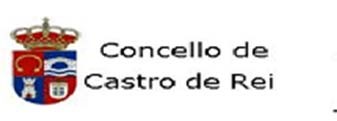 FICHA DE INSCRICIÓN CAMPAMENTOS DE VERÁN ANO 2021DATOS DO ALUMNO/A DATOS DO PAI, NAI OU TITOR/A (para menores de idade) DATOS MÉDICOS (se procede indicalos) *É responsabilidade das persoas inscritas e dos pais e nais que os/as participantes estean en boas condicións físicas, aptos para realizar actividades físico-deportivas, así como asegurar responsabilizarse da súa situación particular fronte ao COVID-19, de tal forma que se algún familiar convivinte ou o propio neno/a presenta sintomatoloxía asociada con dito virus nos 15 días previos ou durante o desenvolvemento da actividade, non acudirá e contactará INMEDIATAMENTE co responsable da actividade achegándolle a información de sospeita. Será obrigatorio o uso de máscara para todos os participantes da actividade. **No caso de ser positivo algún dos participantes do subgrupo do campamento, anularase a súa actividade de inmediato para evitar riscos de contaxio. O Concello e a Empresa executora da actividade non se fan responsables baixo ningún concepto dos danos e prexuízos, directos ou indirectos, que poidan sufrir os participantes nas actividades organizadas derivadas de: Calquera natureza que xurda directa ou indirectamente da enfermidade COVID-19, o síndrome respiratorio agudo severo Coronavirus 2 (SARS-CoV-2), ou calquera mutación ou variación destes ou que contribúa a eles; Calquera temor ou ameaza  del (xa sexa real ou percibida); Toda medida adoptada para controlar, previr, suprimir ou relacionarse dalgún modo con calquera brote de enfermidade COVID-19, SARS-CoV-2 ou calquera mutación ou variante deste. ***É obrigatorio cumprimentar a autorización para domiciliar os recibos e entregar una certificación bancaria co código IBAN completo. Castro de Rei, a _______ de ________________________ de 20___ CONFORME ALUMNO/A, PAI, NAI OU TITOR/A: Asdo.: _______________________________________________ AUTORIZACIÓNS (sinalar cun X o que proceda):  	1. DOCUMENTO AUTORIZACIÓN PARA DOMICILIACIÓN BANCARIA (OBRIGATORIA) Eu, D./Dna. __________________________________________________________________________, con NIF ____________________________en calidade de pai/nai/titor/titora do/a alumno/a __________________________________________________________________________, da actividade CAMPAMENTOS DE VERÁN, rogo carguen na miña conta, aportada mediante certificación bancaria xunto con esta solicitude, o recibo correspondente á citada actividade. 2. AUTORIZACIÓN MENORES DE IDADE PARA PARTICIPAR NA ACTIVIDADE CAMPAMENTOS DE VERÁN. Autorizo ao/á meu/miña fillo/a, menor de idade, a realizar a actividade Campamentos de Verán solicitada e a asistir ás actividades, obradoiros, piscina e xogos multidisciplinares que se programen e realicen dentro da citada actividade. ACTIVIDADE DE PISCINA: NIVEL DE NATACIÓN BO  REGULAR NON SABE NADAR *En todo momento se levará a cabo unha exhaustiva vixilancia sexa cal sexa o nivel de natación. Esta información tense en conta para a realización dos agrupamentos. 3. AUTORIZACIÓN PARA A UTILIZACIÓN DA IMAXE. Autorizo a utilización da miña imaxe/ da imaxe do/a meu/miña fillo/a, como alumna/o dos Campamentos de Verán, para o seu uso na promoción e difusión desta actividade, tanto en publicacións do Concello como nos medios de comunicación en xeral. 4. AUTORIZACIÓN PARA O TRATAMENTO DE DATOS DE SAÚDE DO MENOR Autorizo o tratamento de datos de saúde do/a meu/miña fillo/a, como alumna/o dos Campamentos de Verán, coa finalidade de prestar correctamente os servizos de atención aos menores que se solicitan (enfermidades, alerxias, necesidades específicas de apoio, sintomatoloxías de COVID-19, etc), sendo OBRIGATORIO o seu consentimento para a participación na actividade. Castro de Rei, a _______ de ________________________ de 20___ CONFORME ALUMNO/A, PAI, NAI OU TITOR/A: Asdo.: _______________________________________________. En cumprimento do disposto na Lei orgánica 3/2018, de 5 de decembro, de Protección de Datos Persoais e Garantía dos Dereitos Dixitais, informámoslles de que os seus datos trataranse de forma confidencial e se incorporarán aos ficheiros do Concello de Castro de Rei, sendo unicamente utilizados nos termos necesarios para a tramitación da correspondente solicitude. Así mesmo, informámoslle que de conformidade co disposto na citada LOPD, poderá exercitar os seus dereitos de acceso, rectificación, cancelación e oposición no órgano responsable do ficheiro. DATAS ASISTENCIA 1ª QUINCENA XULLO2ª QUINCENA XULLO  MADRUGADORES HORA DE ENTRADA: Nº. INSCRICIÓN LUGAR ASISTENCIA CASTRO DE REICASTRO R. DE LEA  MADRUGADORES HORA DE ENTRADA: Nº. INSCRICIÓN APELIDOS NOMENOMEDNI DATA DE NACEMENTOIDADELUGAR DE NACEMENTO ENDEREZO CÓDIGO POSTAL LOCALIDADE PROVINCIAPROVINCIATELÉFONO CONTACTO CORREO ELECTRÓNICO* (Obrigatorio) CORREO ELECTRÓNICO* (Obrigatorio) APELIDOS NOMEDNI TELÉFONO CONTACTOALERXIAS (especificar alimentos, medicamentos, ácaros, etc.)ENFERMIDADES OU NECESIDADES ESPECÍFICAS DE APOIO A TER EN CONTAMEDICACIÓN OUTRAS OBSERVACIÓNS 